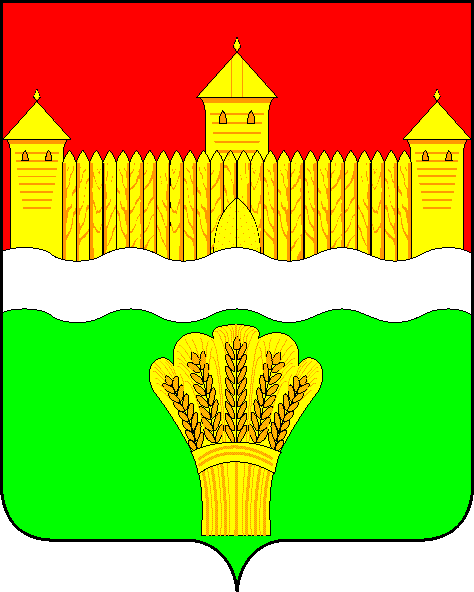 КЕМЕРОВСКАЯ ОБЛАСТЬ - КУЗБАСССОВЕТ НАРОДНЫХ ДЕПУТАТОВКЕМЕРОВСКОГО МУНИЦИПАЛЬНОГО ОКРУГАПЕРВОГО СОЗЫВАСЕССИЯ № 6РЕШЕНИЕот «27» февраля 2020 № 79г. КемеровоО переименовании управления культуры, спорта и молодежной политики администрации Кемеровского муниципального района в управление культуры, спорта и молодежной политики администрации Кемеровского муниципального округа и утверждении Положения об управлении культуры, спорта и молодежной политики администрации Кемеровского муниципального округаВ соответствии с Федеральным законом от 06.10.2003 № 131-ФЗ                «Об общих принципах организации местного самоуправления в Российской Федерации», Совет народных депутатов Кемеровского муниципального округаРЕШИЛ:	1. 	Управление культуры, спорта и молодежной политики администрации Кемеровского муниципального района переименовать в управление культуры, спорта и молодежной политики администрации Кемеровского муниципального округа.	2. 	Утвердить Положение об управлении культуры, спорта и молодежной политики администрации Кемеровского муниципального округа согласно приложению к настоящему решению.	3. 	Признать утратившими силу:	3.1. 	Решение Совета народных депутатов Кемеровского муниципального района от 29.03.2012 № 28 «Об утверждении Положения об управлении культуры, спорта и молодежной политики администрации Кемеровского муниципального района».	3.2. 	Решение Совета народных депутатов Кемеровского муниципального района от 30.07.2015 № 476 «О внесении изменений в решение Совета народных депутатов Кемеровского муниципального района от 29.03.2012 № 28 «Об утверждении Положения об управлении культуры, спорта и молодежной политики администрации Кемеровского муниципального района».	4. 	Опубликовать настоящее решение в газете «Заря» и на официальном сайте Совета народных депутатов Кемеровского муниципального округа в информационно-телекоммуникационной сети «Интернет».	5. 	Решение вступает в силу со дня его официального опубликования.	6. 	Контроль за исполнением настоящего решения возложить на Бушмину З.П. - председателя комитета по социальным вопросам.Председатель Совета народных депутатов Кемеровского муниципального округа                                          В.В. ХарлановичГлава округа                                                                                      М.В. КоляденкоПРИЛОЖЕНИЕк решению Совета народных депутатовКемеровского муниципального округаот «27» февраля 2020 № 79ПОЛОЖЕНИЕОБ УПРАВЛЕНИИ КУЛЬТУРЫ, СПОРТА И МОЛОДЕЖНОЙ ПОЛИТИКИ АДМИНИСТРАЦИИ КЕМЕРОВСКОГО МУНИЦИПАЛЬНОГО ОКРУГА1. Общие положения1.1. Настоящее Положение определяет правовой статус, компетенцию, функции, управление и организацию деятельности управления культуры, спорта и молодежной политики администрации Кемеровского муниципального округа (далее — Управление).1.2. Управление является отраслевым (функциональным) органом администрации Кемеровского муниципального округа.1.3. Управление является юридическим лицом, образуемым для осуществления управленческих функций; организационно-правовая форма Управления - учреждение; тип учреждения - казенное; форма собственности — муниципальная.1.4. Управление приобретает права юридического лица с момента его государственной регистрации. Управление самостоятельно осуществляет финансово-хозяйственную деятельность, имеет самостоятельный батане, лицевой счет в территориальном органе Федерального казначейства, бланки, штампы со своим наименованием и наименованием Учредителя, круглую печать с изображением государственного герба Российской Федерации и со своим полным наименованием на русском языке.1.5. Учредителем и собственником имущества Управления является муниципальное образование «Кемеровский муниципальный округ».1.5.1. Функции и полномочия учредителя Управления осуществляет администрация Кемеровского муниципального округа (далее -Учредитель).1.5.2. Функции и полномочия собственника имущества осуществляет Комитет по управлению муниципальным имуществом Кемеровского муниципального округа (далее - Собственник). Имущество Управления находится в муниципальной собственности.1.6. Полное наименование Управления: управление культуры, спорта и молодежной политики администрации Кемеровского муниципального округа.Сокращенное наименование: УКС и МП АКМО.1.7. Место нахождения Управления: 650036, Российская Федерация,  Кемеровская область-Кузбасс, г. Кемерово, ул. Терешковой, 30 «А».Юридический адрес Управления: 650036, Российская Федерация, Кемеровская область-Кузбасс, г. Кемерово, ул. Терешковой, 30 «А».1.8. Управление в своей деятельности непосредственно подчиняется главе Кемеровского муниципального округа и функционально подчинено первому заместителю главы округа.1.9. Управление осуществляет свою деятельность во взаимодействии с органами местного самоуправления и организациями.1.10. От имени администрации Кемеровского муниципального округа Управление осуществляет функции и полномочия Учредителя в отношении подведомственных муниципальных учреждений (далее - подведомственные учреждения).1.10.1. Управлению подведомственны муниципальные учреждения Кемеровского муниципального округа, созданные в целях обеспечения реализации полномочий органов местного самоуправления в сфере культуры, физической культуры и спорта, молодежной политики, а также муниципальные образовательные учреждения дополнительного образования Кемеровского муниципального округа.1.11. Управление является главным распорядителем и получателем бюджетных средств, а также является администратором доходов местного бюджета, закрепляемых в решениях о бюджете на очередной финансовый год по подведомственным учреждениям.1.12. В своей деятельности Управление руководствуется Конституцией Российской Федерации, Гражданским кодексом Российской Федерации, Бюджетным кодексом Российской Федерации, Налоговым кодексом Российской Федерации, Трудовым кодексом Российской Федерации, Федеральными законами, указами Президента Российской Федерации, постановлениями Правительства Российской Федерации, иными законами и нормативными правовыми актами Российской Федерации и Кемеровской области, Уставом Кемеровского муниципального округа, решениями Совета народных депутатов Кемеровского муниципального округа, нормативными правовыми актами администрации Кемеровского муниципального округа, а также настоящим Положением и локальными нормативными актами Управления.1.13. Управление от своего имени приобретает имущественные и личные неимущественные права, несет обязанности, выступает истцом и ответчиком в суде.1.14. Управление обеспечивает исполнение денежных обязательств, указанных в исполнительном документе, в соответствии с Бюджетным кодексом Российской Федерации.1.15. Управление не вправе выступать учредителем (участником) юридических лиц, предоставлять и получать кредиты (займы), приобретать ценные бумаги.1.16. Учредительным документом Управления является настоящее Положение.1.17. Управление создано без ограничения срока деятельности.2. Компетенция Управления2.1. К компетенции Управления относится разработка и реализация единой муниципальной политики в сфере культуры, физической культуры, спорта и молодежной политики в соответствии с предметом и целью своей деятельности.2.2. Предметом деятельности Управления является осуществление управленческих функций в сферах культуры, физической культуры, спорта, работы с молодежью, направленных на решение вопросов местного значения.2.3. Целью деятельности Учреждения является обеспечение реализации предусмотренных законодательством Российской Федерации полномочий органов местного самоуправления на решение следующих вопросов местного значения:- создание условий для предоставления дополнительного образования;- организация отдыха детей в каникулярное время;- создание условий для организации библиотечного обслуживания населения, комплектования и обеспечения сохранности библиотечных фондов библиотек Кемеровского муниципального округа;- создание условий для организации досуга и обеспечения жителей Кемеровского муниципального округа услугами организаций культуры;- создание условий для развития местного традиционного народного художественного творчества, участия в сохранении, возрождении и развитии народных художественных промыслов в Кемеровском муниципальном округе;- сохранение, использование и популяризация объектов культурного наследия (памятников истории и культуры), находящихся в собственности Кемеровского муниципального округа, охрана объектов культурного наследия (памятников истории и культуры) муниципального значения, расположенных на территории Кемеровского муниципального округа;- обеспечение условий для развития на территории Кемеровского муниципального округа физической культуры и массового спорта, организация проведения официальных физкультурно-оздоровительных и спортивных мероприятий Кемеровского муниципального округа;- создание условий для организации и осуществления мероприятий по работе с детьми и молодежью в Кемеровском муниципальном округе.- разработка и осуществление мер, направленных на укрепление межнационального и межконфессионального согласия, поддержку и развитие языков и культуры народов Российской Федерации, проживающих на территории Кемеровского муниципального округа, реализацию прав национальных меньшинств, обеспечение социальной и культурной адаптации мигрантов, профилактику межнациональных (межэтнических) конфликтов;- организация и проведение мероприятий в сфере экскурсионно-туристической деятельности, в том числе разработка экскурсионных программ, проектов, участие в конкурсах для получения грантовой поддержки проектов, организация и проведение экскурсионных туров, туристических походов.2.4. Управление в пределах своей компетенции имеет право:2.4.1. Принимать по вопросам своей деятельности правовые акты в форме приказов, участвовать в принятии решений органов местного самоуправления по вопросам, относящимся к компетенции Управления.2.4.2. Организовывать проведение совещаний по вопросам, относящимся к компетенции Управления, с участием представителей структурных подразделений органов государственной власти и органов местного самоуправления, а также организаций, действующих на территории Кемеровского муниципального округа.2.4.3. В соответствии с действующим законодательством запрашивать у органов государственной власти и местного самоуправления, юридических лиц информацию, необходимую для деятельности Управления.2.4.4. Вносить на рассмотрение главы Кемеровского муниципального округа и должностных лиц администрации Кемеровского муниципального округа предложения по вопросам, относящимся к компетенции Управления.2.4.5. Принимать участие в формировании местного бюджета в части определения объемов финансирования учреждений, подведомственных Управлению, муниципальных целевых программ и мероприятий в сфере деятельности Управления, осуществлять контроль за эффективным и целевым использованием бюджетных и внебюджетных средств.2.4.6. Совместно с подведомственными учреждениями осуществлять издательскую, рекламную деятельность в интересах развития культуры, физической культуры, спорта, дополнительного образования, молодежной политики и туризма.2.4.7. Осуществлять подбор, назначение, перевод и увольнение руководителей муниципальных учреждений, подведомственных Управлению, применять к ним меры поощрения и налагать на них дисциплинарные взыскания, заключать и расторгать с ними трудовые договоры, издавать приказы о материальном стимулировании (премии, доплаты, материальная помощь).2.4.8. Осуществлять иные полномочия в интересах развития культуры, физической культуры, спорта, дополнительного образования, молодежной политики и туризма, отнесенные к компетенции органов местного самоуправления Кемеровского муниципального округа, в соответствии с законодательством и муниципальными правовыми актами органов местного самоуправления Кемеровского муниципального округа.3. Функции Управления3.1. Управление в соответствии с предметом и целью своей деятельности осуществляет следующие функции:3.1.1. Разрабатывает проекты муниципальных правовых актов в пределах своей компетенции.3.1.2. Координирует деятельность подведомственных учреждений при разработке планов, программ, проектов, мероприятий, направленных на реализацию социальной политики Кемеровского муниципального округа в пределах своей компетенции.3.1.3. Способствует развитию материально - технической базы подведомственных учреждений.3.1.4. Оказывает организационную и методическую помощь подведомственным учреждениям по вопросам, связанным с применением действующего законодательства в пределах своей компетенции.3.1.5. Координирует и развивает сеть культурно - досуговых, информационных и спортивных учреждений, учреждений дополнительного образования, спортивных секций, спортивных клубов, общественных организаций, занимающихся культурной, просветительской и спортивной деятельностью.3.1.6. Осуществляет в пределах своей компетенции методическое руководство и координацию деятельности, направленную на развитие культуры, физической культуры и спорта среди населения Кемеровского муниципального округа, обеспечивает развитие информационной системы в сферах культуры, спорта, молодежной политики, дополнительного образования и туризма.3.1.7. Осуществляет сбор и анализ информации о деятельности в сферах культуры, спорта, молодежной политики, дополнительного образования и туризма для мониторинга текущих процессов, прогнозирования, осуществления программного планирования и разработки стратегии развития подведомственных учреждений.3.1.8. Стимулирует инвестиционную активность в сфере культуры, массовой физической культуры, спорта, дополнительного образования, библиотечного обслуживания, молодежной политики, туризма, охраны и сохранения объектов культурного наследия (памятников истории и культуры) местного (муниципального) значения, расположенных в границах Кемеровского муниципального округа.3.1.9. Создает условия для реализации познавательных, развивающих, обучающих и воспитательных программ, содействующих социализации детей, подростков и молодежи.3.1.10. Обеспечивает взаимодействие с благотворительными, общественными и другими некоммерческими организациями социальной направленности в области решения вопросов культуры, спорта, молодежной политики, дополнительного образования и туризма.3.1.11. Выступает заказчиком и координирует проведение окружных массовых мероприятий, различных гуманитарных акций Кемеровского муниципального округа.3.1.12. Координирует деятельность подведомственных муниципальных учреждений по пропаганде здорового образа жизни среди населения Кемеровского муниципального округа, осуществления профилактики асоциального поведения среди молодежи.3.1.13. Осуществляет информационное, методическое сопровождение деятельности, связанной с реализацией цели Управления.3.1.14. Создает условия для организации деятельности по развитию в Кемеровском муниципальном округе различных форм народного творчества.3.1.15. Создает условия для организации спортивных окружных соревнований и сборов, оказывает содействие в проведении на территории Кемеровского муниципального округа спортивных мероприятий различного уровня.3.1.16. Осуществляет взаимодействие с федерациями по видам спорта и другими общественными организациями и объединениями спортивной направленности.3.1.17. Ведёт учёт и отчётность по состоянию культуры, досуга, массовой физкультуры и спорта, библиотечного обслуживания, дополнительного образования, туризма.3.1.18. Выступает с предложениями о присвоении спортивных разрядов, судейских категорий и о награждении чемпионов, победителей и призеров спортивных соревнований, физкультурных работников, активистов коллективов физкультуры, советов спортивных школ.3.1.19. Осуществляет организационно-методическое руководство по реализации молодежной политики, поддерживает общественно значимые молодежные инициативы, общественно полезную деятельность молодежных, детских общественных объединений, обеспечивает координацию деятельности организаций по реализации в Кемеровском муниципальном округе молодежной политики.3.1.20. Осуществляет за счёт средств местного бюджета финансирование деятельности подведомственных учреждений.3.1.21. Осуществляет разработку рекомендаций и оказывает методическую помощь по вопросам финансово-хозяйственной деятельности подведомственным учреждениям.3.1.22. Вносит предложения по разработке муниципальных нормативов финансирования подведомственных учреждений и обеспечивает их внедрение.3.1.23. Представляет в установленные сроки статистическую, финансовую и бухгалтерскую отчётность.3.1.24. Содействует привлечению внебюджетных средств для финансирования программ развития подведомственных отраслей и подведомственных учреждений.3.1.25. Осуществляет экономический анализ и прогнозирование финансово-хозяйственной деятельности подведомственных учреждений.3.1.26. Проводит в подведомственных учреждениях внутриведомственный финансовый контроль и контролирует осуществление мероприятий по учету и сохранности материальных ценностей.3.1.27. Разрабатывает и осуществляет мероприятия по совершенствованию оплаты труда работников Управления и подведомственных учреждений.3.1.28. Контролирует эффективность использования зданий и сооружений подведомственными учреждениями.3.1.29. Приостанавливает приносящую доход деятельность подведомственных учреждений, если она идет в ущерб деятельности, предусмотренной их уставом, до решения суда по этому вопросу.3.1.30. Осуществляет мероприятия по подготовке и повышению квалификации работников подведомственных учреждений.3.1.31. Изучает потребность Кемеровского муниципального округа в специалистах культуры, молодежной политики, физической культуры и спорта, дополнительного образования, библиотечного обслуживания  и туризма;3.1.32. Вносит предложения и представляет работников Управления и подведомственных учреждений к наградам, премиям, почетным званиям и иным наградам и поощрениям.3.1.33. Формирует и утверждает муниципальное задание на оказание муниципальных услуг (выполнение работ) юридическим и физическим лицам в соответствии с предусмотренными уставами подведомственных учреждений основными видами деятельности в порядке, установленном муниципальными правовыми актами.3.1.34. Разрабатывает порядок определения платы для физических и юридических лиц за услуги (работы), относящиеся к основным видам деятельности подведомственных учреждений, оказываемые ими сверх установленного муниципального задания, а также в случаях, определенных действующим законодательством в пределах установленного муниципального задания.3.1.35. Осуществляет ежемесячный мониторинг кредиторской задолженности и просроченной кредиторской задолженности подведомственных учреждений, превышение которой влечет расторжение трудового договора с руководителями подведомственных учреждений в соответствии с Трудовым кодексом Российской Федерации, и представляет информацию главе Кемеровского муниципального округа в порядке, установленном муниципальными нормативными правовыми актами.3.1.36. Определяет порядок составления и утверждения плана финансово-хозяйственной деятельности подведомственных учреждений.4. Организация деятельности и управление4.1. Управление осуществляет свою деятельность в соответствии с предметом и целью деятельности и в пределах полномочий, установленных нестоящим Положением.4.2. Учреждение строит свои отношения с другими юридическими лицами и гражданами на основе договоров, соглашений, контрактов.4.3. Учреждение свободно в выборе форм и предмета договоров и обязательств, любых других условий взаимоотношений с предприятиями, учреждениями, организациями, которые не противоречат действующему законодательству Российской Федерации, настоящему Положению.4.4. Финансирование Управления из бюджета муниципального образования «Кемеровский муниципальный округ» осуществляется главным распорядителем бюджетных средств в соответствии с утвержденной бюджетной сметой.4.5. Управление деятельностью Учреждения осуществляет начальник Управления (далее - Начальник). Начальник назначается на должность и освобождается от должности главой Кемеровского муниципального округа.4.6. Срок полномочий Начальника определяется его трудовым договором.4.7. Начальник реализует следующие полномочия:4.7.1. Осуществляет руководство деятельностью Управления на основе единоначалия, планирует его работу, обеспечивает выполнение цели и функций Управления.4.7.2. Действует на основании настоящего Положения и должностной инструкции, утвержденной Учредителем, без доверенности от имени  Управления представляет его во всех организациях.4.7.3. Разрабатывает и представляет Совету народных депутатов Кемеровского муниципального округа проекты Положения об Управлении и вносимых в него изменений и дополнений для их утверждения.4.7.4. Утверждает штатное расписание Управления.4.7.5. Представляет на согласование финансовому управлению по Кемеровскому округу бюджетные сметы в отношении Управления, а также утверждает их;4.7.6. Утверждает муниципальные задания для подведомственных муниципальных бюджетных учреждений, муниципальных автономных учреждений.4.7.7. Утверждает положения о структурных подразделениях Управления и должностные инструкции работников Управления.4.7.8. Представляет на утверждение уставы подведомственных учреждений.4.7.9. Распоряжается в соответствии с законодательством Российской Федерации имуществом и денежными средствами, закрепленными за Управлением.4.7.10. Назначает на должность и освобождает от должности в соответствии с трудовым законодательством руководителей подведомственных учреждений, утверждает их должностные инструкции.4.7.11. Заключает, изменяет и расторгает трудовые договоры руководителей подведомственных учреждений в соответствии с трудовым законодательством Российской Федерации.4.7.12. Применяет меры поощрения и дисциплинарные взыскания, привлекает к материальной ответственности руководителей подведомственных учреждений.4.7.13. Издает и утверждает в пределах своей компетенции приказы, являющиеся обязательными для исполнения работниками Управления и подведомственных учреждений.4.7.14. Согласовывает проекты правовых актов администрации Кемеровского муниципального  округа по вопросам, входящим в компетенцию Управления.4.7.15. Вносит на рассмотрение главы Кемеровского муниципального  округа проекты муниципальных нормативных правовых актов по вопросам, входящим в компетенцию Управления.4.7.16. Готовит документы для открытия и закрытия лицевого счета, совершает по нему операции, подписывает финансовые документы.4.7.17. Утверждает положение о составе и объеме сведений, составляющих служебную тайну.4.7.18. Выдает доверенности.4.7.19. Заключает с физическими и юридическими лицами договоры, соглашения, муниципальные контракты.4.7.20. Утверждает годовую бухгалтерскую отчетность и регламентирующие деятельность Управления внутренние документы.4.7.21. Утверждает план финансово-хозяйственной деятельности  подведомственных бюджетных, автономных учреждений.4.7.22. Отвечает за целевое использование выделенных в распоряжение Управления бюджетных средств, в том числе в рамках реализации ведомственных целевых программ; достоверность и своевременное представление установленной отчетности и другой информации, связанной с исполнением бюджета; своевременное составление и представление в орган, исполняющий бюджет, бюджетной росписи и лимитов бюджетных обязательств по подведомственным получателям бюджетных средств; соблюдение нормативов финансовых затрат на предоставление муниципальных услуг при утверждении бюджетных смет; эффективное использование бюджетных средств.4.7.23. Утверждает правила внутреннего трудового распорядка.4.7.24. Отвечает за организационно-техническое обеспечение деятельности Управления.4.7.25. Обеспечивает соблюдение правил и нормативных требований охраны труда, противопожарной безопасности, санитарно-гигиенического и противоэпидемического режимов.4.7.26. Осуществляет полномочия, предоставленные действующим законодательством и должностной инструкцией, а также полномочия для обеспечения деятельности Управления.4.8. Начальник несет ответственность за нарушения договорных, расчетных обязательств, правил хозяйствования, установленных законодательством Российской Федерации, отвечает за качество и эффективность работы Управления.      5. Имущество и финансовое обеспечение Управления5.1. Имущество Управления является муниципальной собственностью муниципального образования «Кемеровский муниципальный округ» и может быть использовано только для осуществления целей деятельности Управления.5.2. Имущество Управления закрепляется за ним на праве оперативного управления.5.3. Земельный участок, необходимый для выполнения Управлением своих цели и функций, предоставляется ему на праве постоянного (бессрочного) пользования.5.4. Объекты культурного наследия (памятники истории и культуры) народов Российской Федерации, культурные ценности, природные ресурсы (за исключением земельных участков), ограниченные для использования в гражданском обороте или изъятые из гражданского оборота, закрепляются за Управлением на условиях и в порядке, которые определяются федеральными законами и иными нормативными правовыми актами Российской Федерации.5.5. Управление владеет, пользуется закрепленным за ним имуществом в соответствии с его назначением, целью деятельности.5.6. Источниками формирования имущества и финансовых ресурсов Управления являются:- имущество, закрепленное за ним на праве оперативного управления;- имущество, приобретенное за счет бюджетных средств, выделяемых Управлению по смете;- бюджетные ассигнования на обеспечение выполнения функций Учреждения;- средства спонсоров и добровольные пожертвования физических и юридических лиц;- иные источники, не запрещенные действующим законодательством Российской Федерации.5.7. В отношении закрепленного имущества Управление обязано:- эффективно использовать имущество;- обеспечивать сохранность и использование имущества строго по целевому назначению;- не допускать ухудшения технического состояния имущества;- осуществлять текущий ремонт имущества с возможным его улучшением в пределах выделенного финансирования.5.8. Управление обеспечивает содержание имущества, закрепленного за ним на праве оперативного управления, в соответствии с утвержденной бюджетной сметой.5.9. Управление не вправе отчуждать либо иным способом распоряжаться имуществом без согласия собственника имущества.5.10. Ежегодно Управление предоставляет собственнику сведения об имуществе, подлежащему учету в реестре муниципальной собственности Кемеровского муниципального округа.5.11. Контроль за использованием по назначению и сохранностью имущества, закреплённого за Управлением на праве оперативного управления, осуществляет Учредитель.5.12. Учредитель вправе изъять излишнее, неиспользуемое либо
используемое не по назначению имущество, закрепленное за Управлением на праве оперативного управления, и распорядиться им по своему усмотрению.5.13. Финансовое обеспечение деятельности Управления осуществляется за счет средств местного бюджета и на основании
бюджетной сметы.5.14. Управление отвечает по своим обязательствам находящимися в
его распоряжении денежными средствами. При недостаточности указанных денежных средств субсидиарную ответственность по обязательствам Управления несет собственник имущества Управления.5.15 Управление обладает полномочиями муниципального заказчика
на осуществление функции по размещению закупки на поставки товаров, осуществление работ, оказание услуг для муниципальных нужд в соответствии с законодательством Российской Федерации в сфере закупок.5.16. Заключение и оплата Управлением муниципальных контрактов, договоров, подлежащих исполнению за счет бюджетных средств, проводятся от имени муниципального образования «Кемеровский муниципальный округ» в пределах, доведенных Управлению лимитов бюджетных обязательств, и с учетом принятых и неисполненных обязательств.5.17. Управление осуществляет операции с бюджетными средствами через лицевой счет, открытый ему в соответствии с положениями Бюджетного кодекса Российской Федерации в территориальном органе Федерального казначейства.6. Реорганизация, изменение типа и ликвидация Управления6.1. Управление может быть реорганизовано в случаях и в порядке, предусмотренных законодательством Российской Федерации.6.2. Принятие решения о реорганизации осуществляется в порядке, установленном постановлением администрации Кемеровского муниципального округа.6.3. Изменение типа Управления не является его реорганизацией. При изменении типа Управления в его учредительные документы вносятся  соответствующие изменения по решению Совета  народных депутатов Кемеровского муниципального округа.6.4. Управление может быть ликвидировано по основаниям и в  порядке, предусмотренном законодательством Российской Федерации.6.5. Ликвидация Управления осуществляется ликвидационной комиссией, образуемой в соответствии с постановлением администрации Кемеровского муниципального округа и действующей в соответствии с законодательством Российской Федерации.6.6. Имущество Управления, оставшееся после удовлетворения требований кредиторов, а также имущество, на которое в соответствии с законодательством Российской Федерации не может быть обращено взыскание по обязательствам Управления, передается ликвидационной комиссией в муниципальную казну.6.7. При ликвидации Управления документы постоянного хранения, имеющие научно-историческое значение, документы по личному составу, передаются на хранение в архивные учреждения Кемеровского муниципального округа.6.8. Ликвидация Управления считается завершенной, а Управление - прекратившим свое существование с момента внесения соответствующей записи в Единый государственный реестр юридических лиц.6.9. При реорганизации или ликвидации Управления увольняемым работникам гарантируется соблюдение их прав в соответствии с законодательством Российской Федерации.6.10. При реорганизации и ликвидации Управления кредитор не вправе требовать досрочного исполнения соответствующего обязательства, а также прекращения обязательства и возмещения связанных с этим убытков.7. Заключительные положения7.1. Изменения и дополнения в настоящее Положение вносятся по решению Совета народных депутатов Кемеровского муниципального округа, регистрируются Управлением в установленном законодательством Российской Федерации порядке и вступают в силу после вступления в силу актов, вносящих такие изменения (дополнения).